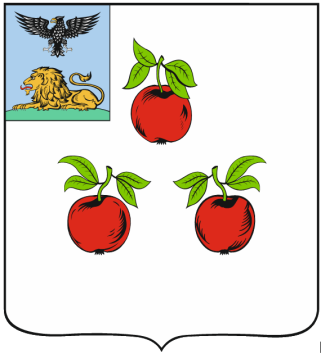 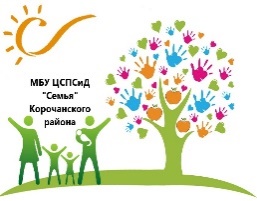 Территория МБУ центр социальной помощи семье и детям «Семья» Корочанского района благоустроенав рамках муниципального проекта
«Ландшафтное благоустройство территории центра «Семья»      в 2020-2021 году
         «Каскад пеларгоний»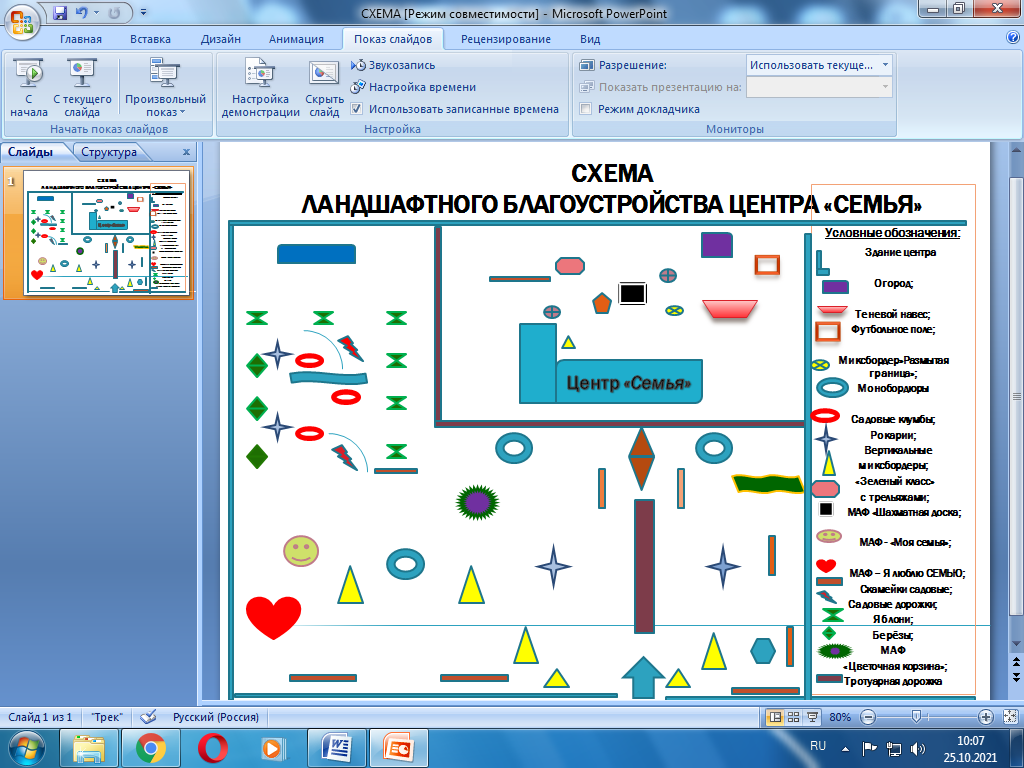 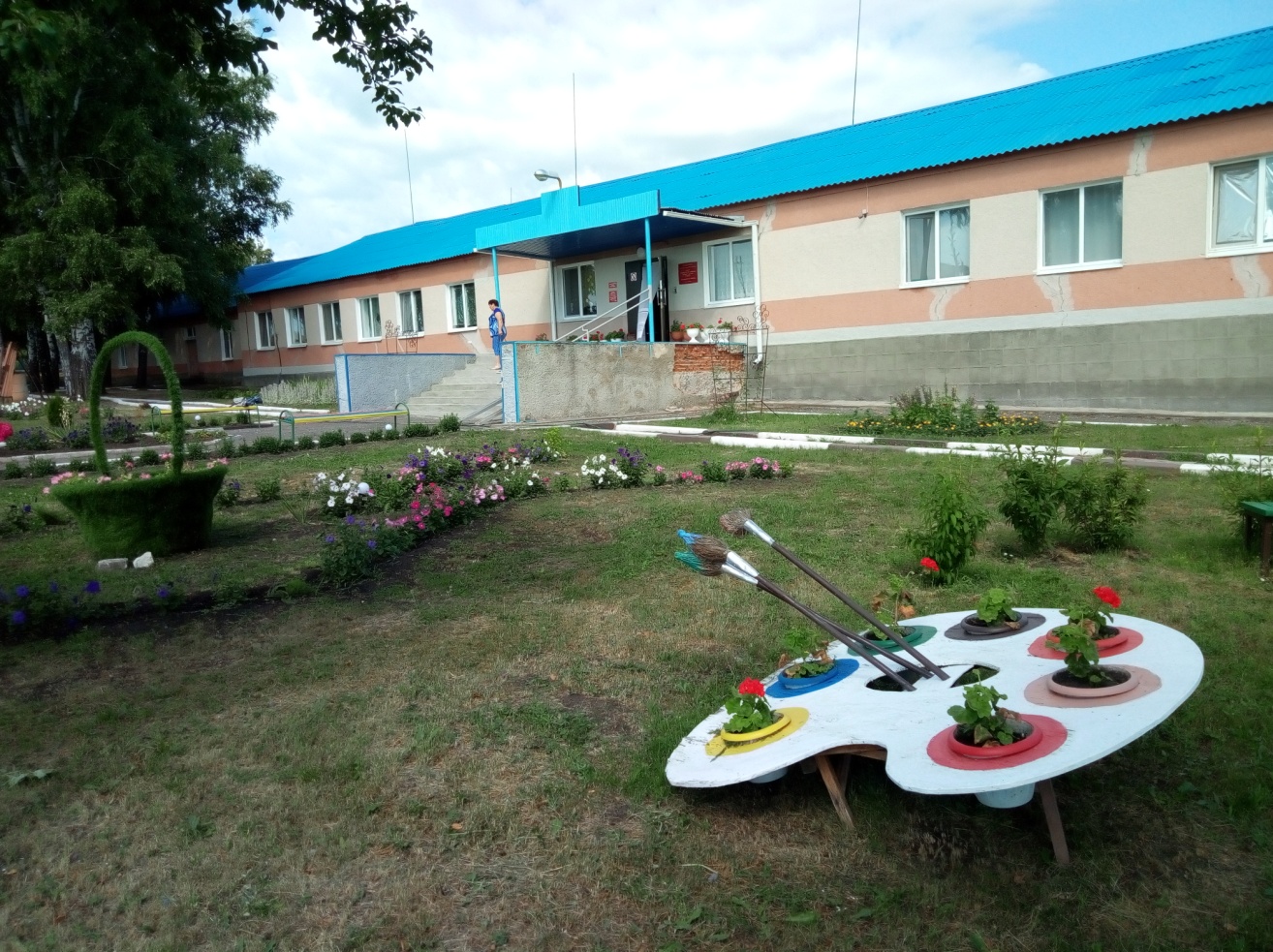 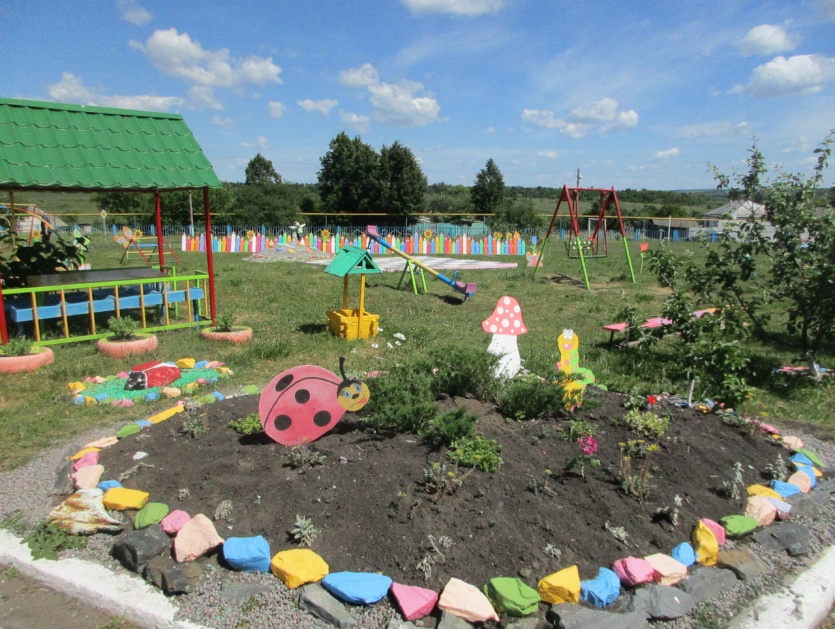 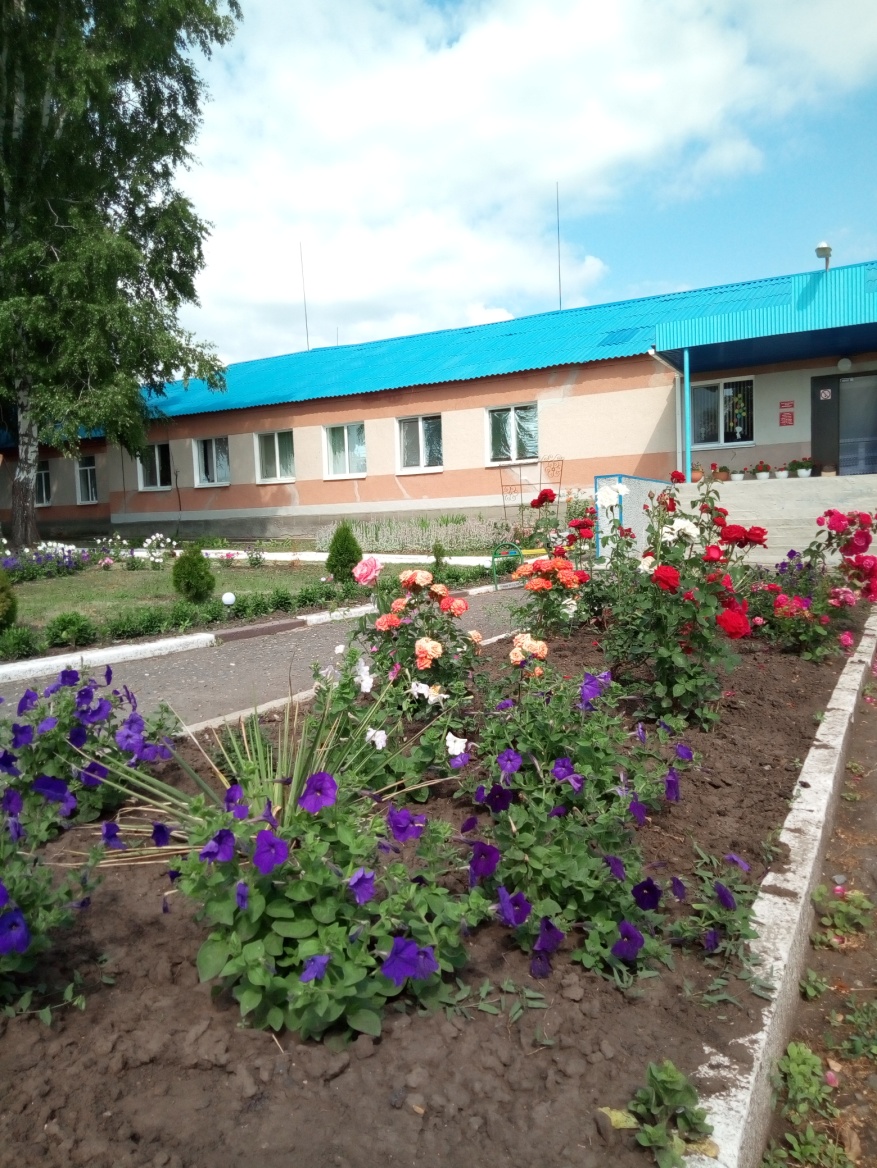 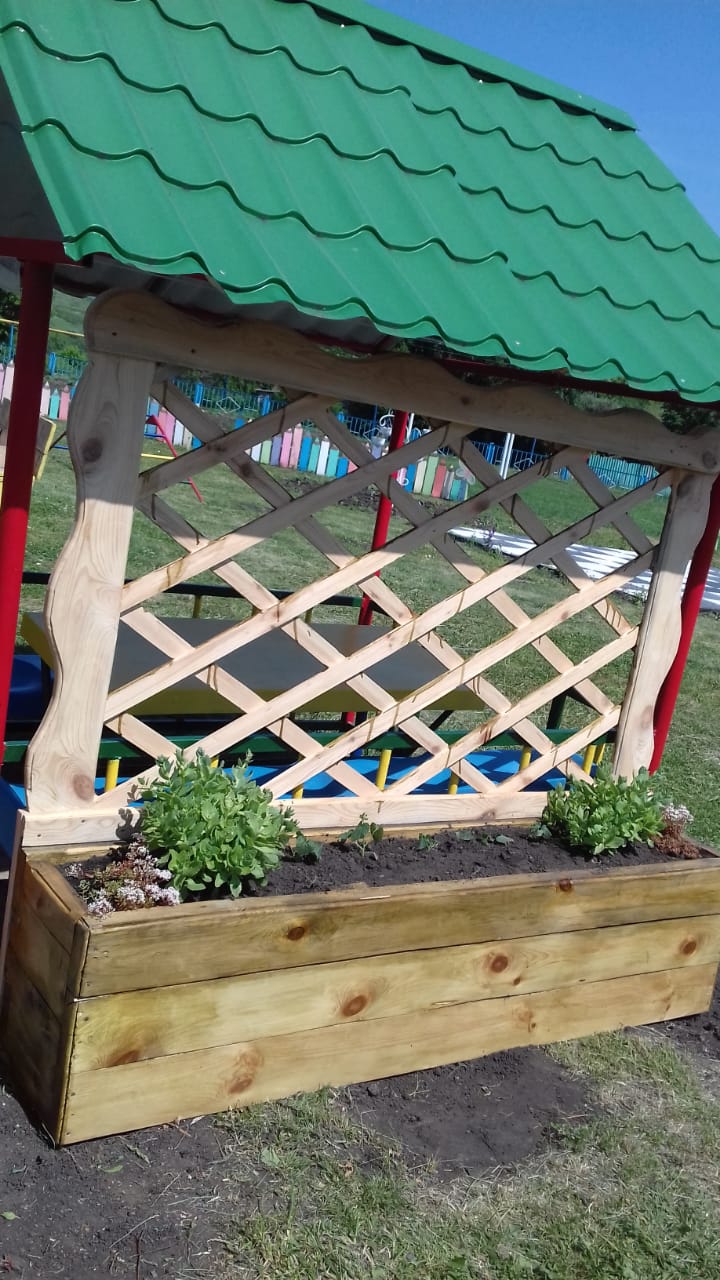 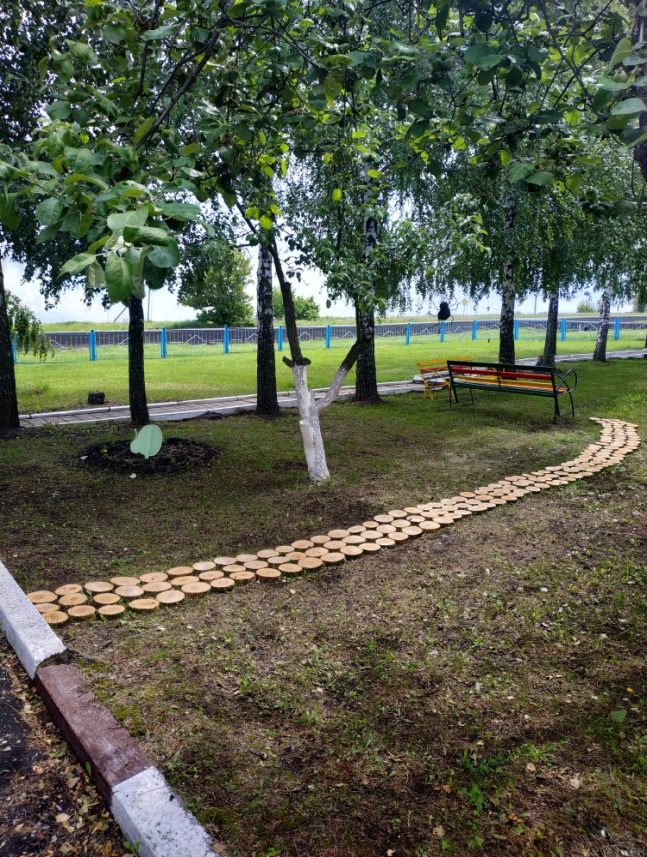                           Цветник «Моя семья»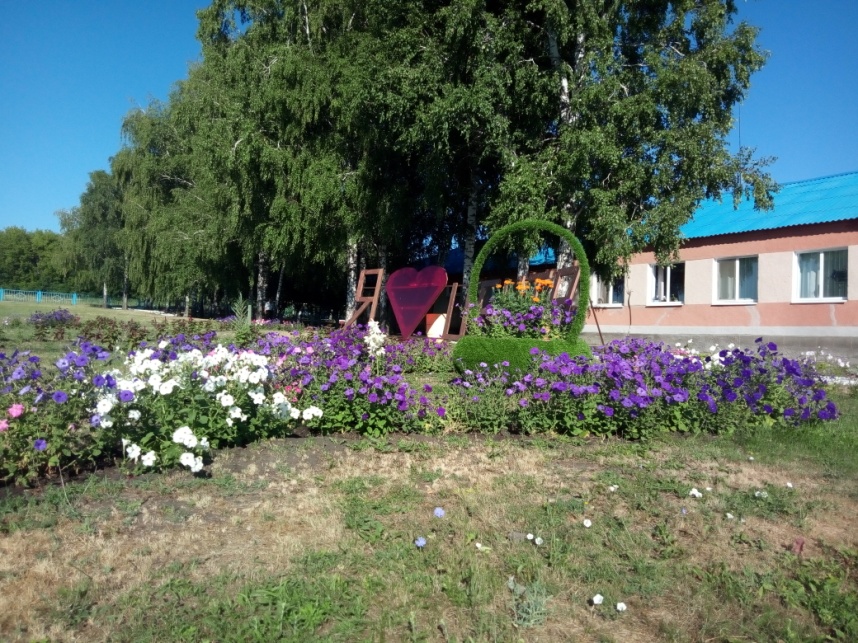 Оформление «Зеленого класса»трельяжами                                                                                                                                        Дорожки из спилов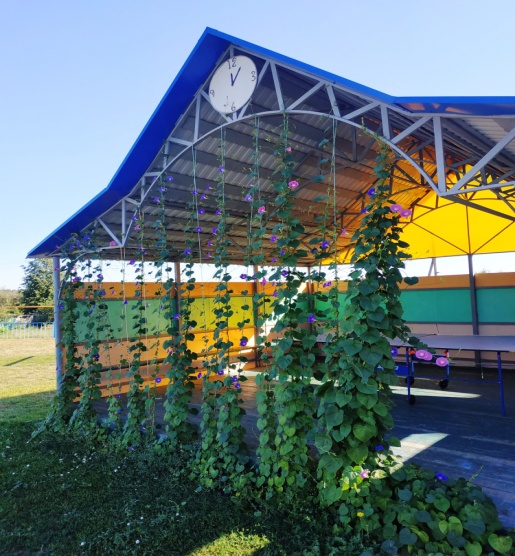 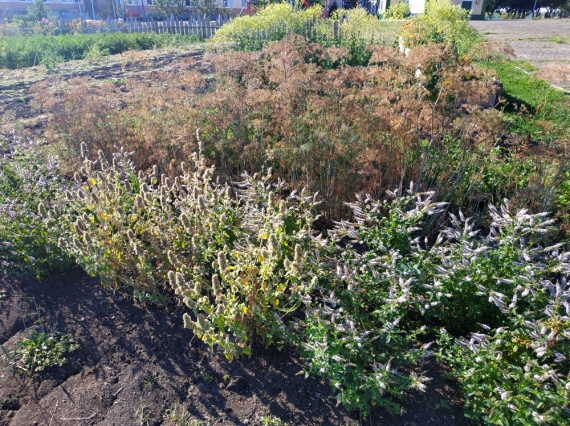 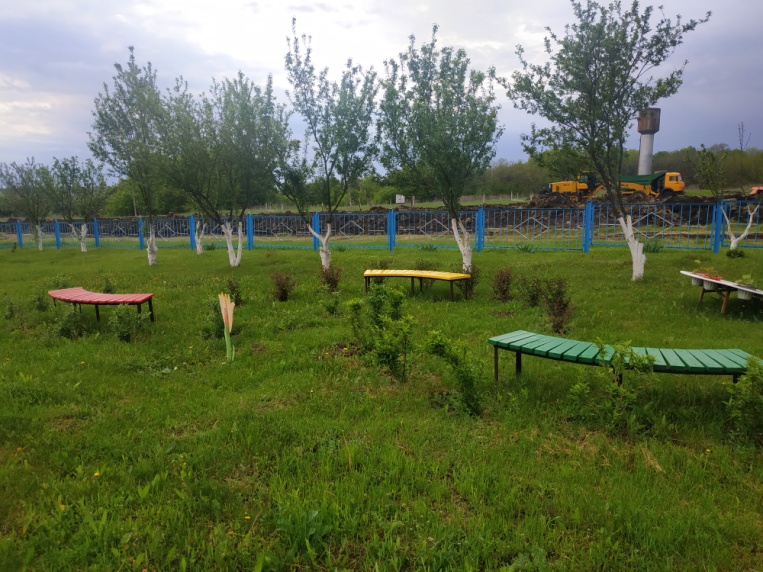            «Грядка вкуса и аромата»                                                                                                                          « Теневой навес»«Райский уголок»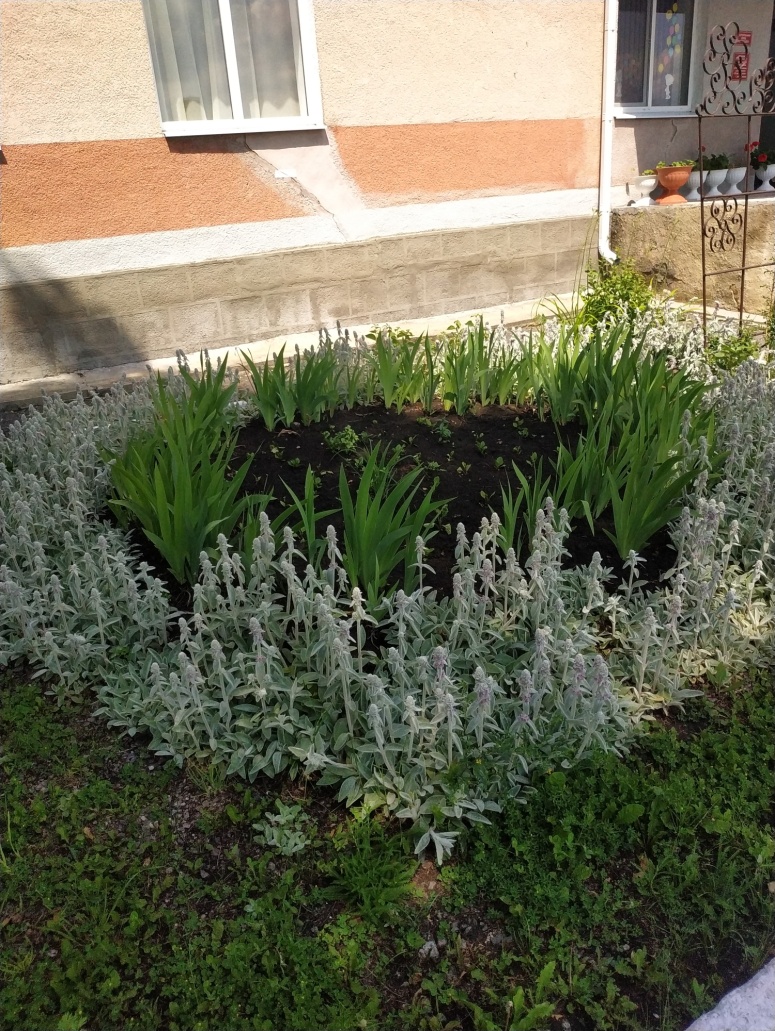 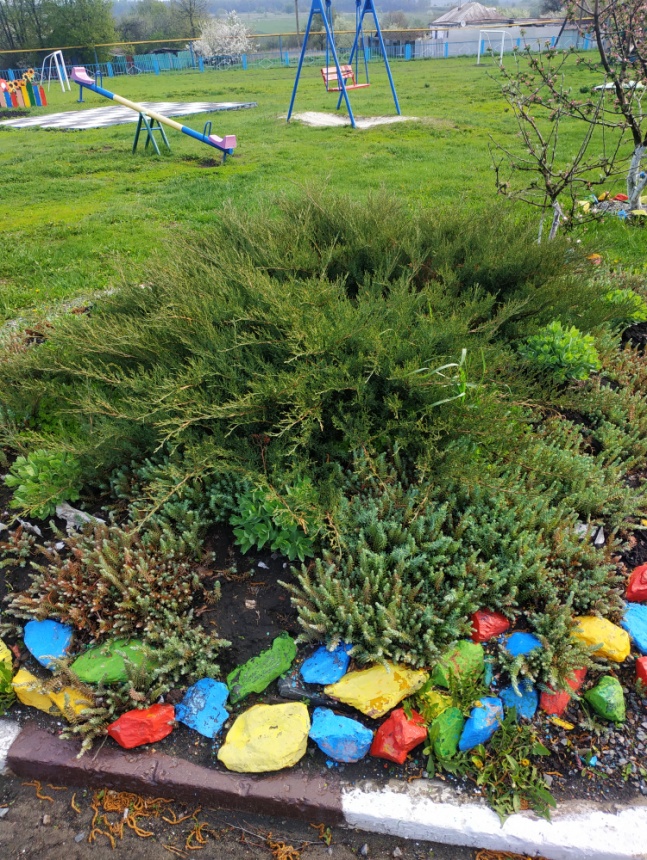 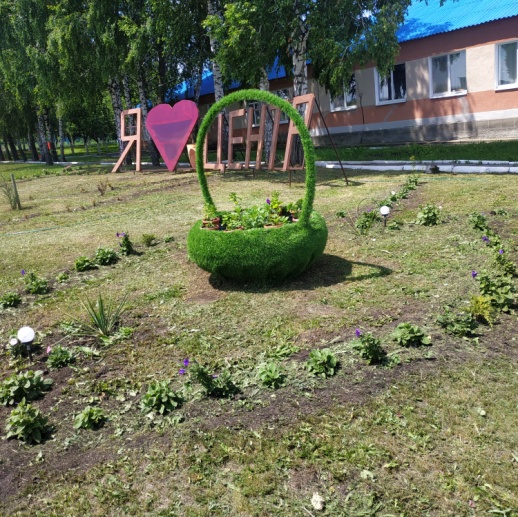      «Размытая граница»                                                             «Гармония хвои»                                                  МАФ «Я люблю центр»